НАКАЗ29.08.2014                                                                                                    №60Про підсумки літньої оздоровчої компанії та стан організації відпочинку та оздоровлення дітей улітку 2014року в ДНЗОздоровча компанія 2014 року була організована відповідно листа МОНУ від 25.06.2013 №1/9-452 «Про посилення контролю за організацією харчування дітей у дошкільних навчальних закладах», згідно з інструктивно-методичними рекомендаціями «Організація роботи в дошкільних навчальних закладах у літній період (лист МОНмолодьспорт України від 16.03.2012 №1/9-198) та «Про організацію фізкультурно-оздоровчої роботи в дошкільних навчальних закладах у літній період» (лист МОНмолодьспорт України від 28.05.2012 №1/9-413). З 01.06.2014 по 29.08.2014 ДНЗ були переведені на санаторний режим роботи. Підводячи підсумки по проведенню літньої оздоровчої компанії в ДНЗ в літній період варто відзначити, що влітку 2014 року в ДНЗ було оздоровлено 107 дітей, що складає 95%. Колектив працював плідно, відповідально ставився до виконання плану роботи ДНЗ на літній оздоровчий період. Активну роботу проводила медична служба в особах лікаря Кирилко І.О. та сестри медичної старшої Северянової Г.О. Систематично проводились огляди дітей в усіх групах, зокрема після хвороби та відпусток батьків, контролювались оздоровчо-загартовуючі заходи, додержання санітарно-гігієнічних вимог до одягу, до приміщень, де знаходились діти тощо. Педагоги ДНЗ здійснювали повний комплекс оздоровчо–загартовуючих заходів, передбачених програмою навчання та виховання дітей від двух до семи років «Дитина»: проводили ходіння босоніж по траві, піску, каштанах, шишках, ребристих поверхнях, систематично проводили ранкову гімнастику, гімнастику пробудження після денного сну, фізкультурні комплекси на свіжому повітрі, піші переходи. Дні здоров’я, спортивні розваги. Стало систематичним і ефективним проведення сонячних та водних загартовуючих процедур: діти мали можливість загоряти, плескатись та купатись в надувних басейнах. З метою запобігання нещасним випадкам та збереження здоров’я дітей систематично проводились бесіди, інструктажі, контролювалось дотримання техніки безпеки в групах, на ділянках ДНЗ та дотримання санітарно – гігієнічних вимог до організації життєдіяльності дітей в літній період.Велика увага приділялась забезпеченню повноцінного раціону та збалансованості харчування дітей в ДНЗ. Для вихованців було організовано додатковий прийом їжі – другий сніданок з 10.00 до 11.00 у вигляді соків. На збільшення вартості харчування виділено з місцевого бюджету кошти. Питання дотримання технології приготування страв, виконання вимог завозу, приймання та зберігання продуктів харчування постійно контролювались з боку адміністрації та медслужби ДНЗ. Дотримувались також вимоги щодо забезпечення питного режиму дітей в ДНЗ.Середній показник вартості одного дня по ДНЗ 11,24грн. Стан виконання натуральних норм улітку 2014 року (у відсотках) по ДНЗ 78 (червень – 77,8, липень – 81, серпень - 74). В результаті проведеного аналізу роботи адміністрацією закладу під час літнього оздоровчого періоду 2014 року були виявлені деякі зауваження з наступних питань: Планово-прогностична діяльність:плани сестри медичної старшої не конкретизовані, не охоплюють усі аспекти медичного обслуговування; Режим роботи ДНЗ (груп):сестра медична старша не приділяє належної уваги контролю за організацією прогулянок;Організація харчування:в раціоні дітей відсутні свіжі фрукти;Організація медичного обслуговування:Немає зауважень.Організація роботи з профілактики дитячого травматизму, охорони життя та здоров’я дітей.Немає зауважень.Організація навчально-виховного процесу:не проводиться контроль за виконанням пропозицій попереднього вивчення.Враховуючи недоліки в організації літньої оздоровчої кампанії 2014 року в КЗ «ДНЗ № 279», НАКАЗУЮ:1.Ґрунтовно проаналізувати результати вивчення стану організації відпочинку та оздоровлення вихованців. До 10.10.20142.Врахувати виявлені недоліки в організації оздоровчого періоду в 2014 році при плануванні організації літнього оздоровлення у 2015 році.Жовтень 2014року3.При складанні плану роботи ДНЗ на літній період враховувати інструктивно-методичні рекомендації «Організація роботи в дошкільних навчальних закладах у літній період» (лист МОНмолодьспорт України від 16.03.2012 №1/9-198) та «Про організацію фізкультурно-оздоровчої роботи в дошкільних навчальних закладах у літній період» (лист МОНмолодьспорт України від 28.05.2012 №1/9-413).                                  Жовтень 2014 року4.Розробити перспективний план організації занять, екскурсій, екологічних подорожей, піших переходів, міні-занять, збагачення пізнавальної сфери особистості дитини, закріпленню знань про права та обов’язки в поведінці між людьми та серед природи. Жовтень 2014 року5.Відповідально ставитися до підготовки груп до літньої оздоровчої кампанії 2015 року.                                       		Протягом літньої оздоровчої компанії 2015 р.6.Слідкувати за наявністю у дітей головних уборів, дотриманням санітарно - гігієнічних вимог до одягу дітей влітку. Протягом літнього періоду 2015р.7.Дотримуватись чіткого виконання графіку заміни кип’яченої води, виносу її на прогулянки, графіка провітрювання групових приміщень. Протягом літнього періоду 2015 р.8.Вирішити питання щодо забезпечення повноцінного раціону харчування дітей свіжими овочами, фруктами, соками в межах грошових норм. 	Постійно.9.Забезпечити відповідне обладнання ігрових та спортивного майданчиків, природного середовища з урахуванням змісту діяльності педагога з дітьми. Квітень-травень 2015 року 10.Здійснювати системний, дієвий контроль за організацією літнього оздоровлення. Червень-серпень 2015 рокуЗавідувач КЗ «ДНЗ № 279»                                          О.М.КоротунЗ наказом ознайомлені:Кучма Г.Є. Рєпіна Л.Л. Виходцева І.К. 	Северянова Г.О.	Гурбанова З.М.	Воскресенська Н.В.Гриньова Т.Ю. Перекрест М.Г.Добрицька-Лущій О.В.	Красникова О.І. 	Дружиніна О.Г. Журавель С.Б.Іполітова О.М. Полякова О.М Домрачова В.В. Рудяшко М.АСтудєнцова І.М.                                                              .          Добровольська Ю.Г. Турлаєва Т.В.					.	                                   .                                                                                               ЗАТВЕРДЖУЮЗавідувача ______                                                                                             Коротун О.М.План заходів щодо усунення виявлених недоліків під час перевірки вивчення стану організації відпочинку та оздоровлення дітей у ДНЗ №279 улітку 2014 року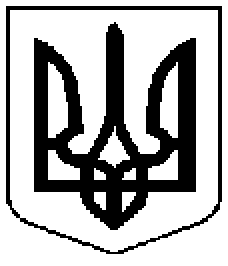 Комунальний заклад  	           Коммунальное  учреждение      «Дошкільний                            «Дошкольное        навчальний                                 учебное            заклад                                    учреждение   (ясла-садок) № 279                    (ясли-сад) №279      Харківської                           Харьковского городского      міської ради»                                  совета»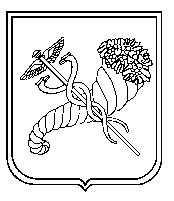 №ЗаходиВідповідальнийТермін1Ґрунтовно проаналізувати результати вивчення стану організації відпочинку та оздоровлення вихованцівЗавідувач Коротун О.М.До 21 жовтня 20142Ознайомити педагогів з інструктивно-методичними рекомендаціями «Організація роботи в дошкільних навчальних закладах у літній період» (лист МОНмолодьспорт України від 16.03.2012 №1/9-198) та «Про організацію фізкультурно-оздоровчої роботи в дошкільних навчальних закладах у літній період» (лист МОНмолодьспорт України від 28.05.2012 №1/9-413)Завідувач Коротун О.М.До 21 жовтня 20143Розробити перспективний план організації занять, екскурсій, екологічних подорожей, піших переходів, міні-занять, збагачення пізнавальної сфери особистості дитини, закріпленню знань про права та обов’язки в поведінці між людьми та серед природиВихователь-методистДо 31 жовтня 20144Дотримуватись чіткого виконання графіку заміни кип’яченої води, виносу її на прогулянки, графіка провітрювання групових приміщеньЗавідувач Коротун О.М.Постійно 5Слідкувати за дотриманням санітарно - гігієнічних вимог до одягу дітейСестра медична старша Северянова Г.ОПостійно 6Забезпечити повноцінний раціон харчування дітей свіжими овочами, фруктами, соками в межах грошових нормЗавідувач Коротун О.М.Оздоровчий період7Забезпечити відповідне обладнання ігрових та спортивного майданчиків, природного середовища з урахуванням змісту діяльності педагога з дітьмиВихователіТравень 20158У розділі плану роботи на літній оздоровчий період «Контроль та керівництво оздоровчим процесом» запланувати всі види контролю з питань літнього оздоровленняЗавідувач Коротун О.М.Жовтень 20149Конкретизувати плани, охопити усі аспекти медичного обслуговуванняСестра медична старша Северянова Г.ОЖовтень 201410У календарних планах вихователів при плануванні роботи з батьками вказати форми та термін проведення заходуВихователь-методист Постійно 11Приділяти належну увагу контролю за організацією прогулянок, відповідності мети відвідування та висновків за результатами контролю, періодичністю відвідувань режимних моментівЗавідувач Коротун О.М.Постійно 12Журнал антропометрії заповнювати своєчасноСестра медична старша Северянова Г.ОПостійно 13У наказах визначати усі категорії працівниківЗавідувач Коротун О.М.Постійно 14Посилити контроль за правилами проведення загартувальних процедур із дотриманням санітарно-гігієнічних нормСестра медична старша Северянова Г.ОПостійно 15Проводити контроль за виконанням пропозицій попереднього вивченняВихователь-методист Постійно 